SZPITAL SPECJALISTYCZNY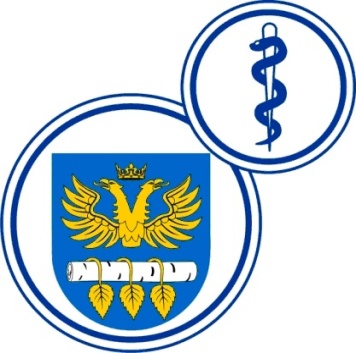 W BRZOZOWIEPODKARPACKI OŚRODEK ONKOLOGICZNYim. Ks. Bronisława MarkiewiczaADRES:  36-200  Brzozów, ul. Ks. J. Bielawskiego 18tel./fax. (013) 43 09  587www.szpital-brzozow.pl         e-mail: zampub@szpital-brzozow.pl__________________________________________________________________________________Sz.S.P.O.O. SZPiGM 3810/29/2023                                                         Brzozów 24.04.2023 r.ZAWIADOMIENIE o wyniku postępowaniaNa podstawie art. 253 ustawy Prawo zamówień publicznych, Szpital Specjalistyczny w Brzozowie Podkarpacki Ośrodek Onkologiczny im. Ks. B. Markiewicza, zawiadamia że w wyniku organizowanego postępowania na wybór wykonawcy usługi opracowania dokumentacji projektowej, wybrano ofertę firmy:oferta nr 2JNS Sp. z o.o.al. Józefa Piłsudskiego 235-959 RzeszówNIP: 5170426456wielkość: mikroprzedsiębiorstwocena oferty: 145.902,97 zł. brutto termin płatności: 60 dniOferta najkorzystniejsza na podstawie kryteriów oceny ofert.kryteria oceny ofert: cena oferty	             -    60 pkt.termin płatności           -    40 pkt.ocena ofert:oferta nr 1Szymon Wadowski Biuro Obsługi InwestycjiOs. Śpiwle 434-200 Sucha BeskidzkaNIP: 5521692776wielkość: mikroprzedsiębiorstwocena oferty: 354.240,00 zł. bruttotermin płatności: 60 dnicena oferty		-      24,71  pkt.termin płatności	-      40,00  pkt.razem:			-      67,71  pkt.oferta nr 2JNS Sp. z o.o.al. Józefa Piłsudskiego 235-959 RzeszówNIP: 5170426456wielkość: mikroprzedsiębiorstwocena oferty: 145.902,97 zł. brutto(po poprawieniu oferty) termin płatności: 60 dnicena oferty		-      60,00  pkt.termin płatności	-      40,00  pkt.razem:			-    100,00  pkt.oferta nr 3Karol BulandaBULANDA ArchitekciSłopnice 85934-615 SłopniceNIP: 7372076061wielkość: jednoosobowa działalność gospodarczacena oferty: 153.750,00 zł. bruttotermin płatności: 60 dnioferta odrzuconaoferta nr 4Baavstudio Agata Doroszewska-Curzytekul. Łukasiewicza 1/A 1531-429 KrakówNIP: 6772162326wielkość: mikroprzedsiębiorstwocena oferty: 282.900,00 zł. bruttotermin płatności: 60 dnicena oferty		-     30,94  pkt.termin płatności	-     40,00  pkt.razem:			-     70,94  pkt.oferta nr 5EMGIEprojekt Sp. z o.o.ul. Mazurska 1425-342 KielceNIP: 6572388623wielkość: mikroprzedsiębiorstwocena oferty: 290.280,00 zł. bruttotermin płatności: 60 dnicena oferty		-      30,15  pkt.termin płatności	-      40,00  pkt.razem:			-      70,15  pkt.oferta nr 6A LA CARTE Marcin Kruszyńskiul. Lompy 11/344-100 GliwiceNIP: 6311986822wielkość: jednoosobowadziałalność gospodarczacena oferty: 159.900,00 zł. bruttotermin płatności: 60 dnicena oferty		-      54,74  pkt.termin płatności	-      40,00  pkt.razem:			-      94,74 pkt.oferta nr 7ARPA ProjektPaweł Kuźniarul. 3 Maja 5536-200 BrzozówNIP: 6861020504wielkość: jednoosobowadziałalność gospodarczacena oferty: 153.750,00 zł. bruttotermin płatności: 60 dnicena oferty		-      56,93  pkt.termin płatności	-      40,00  pkt.razem:			-      96,93  pkt.